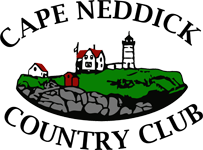 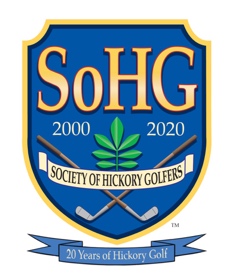 A Donald Ross Course established in 1919Maine Hickory TournamentAt Cape Neddick Country ClubSaturday, September 25, 2021 – Tee Times starting at 8:30 AMCape Neddick Country Club – Cape Neddick, MaineJoin members of the Golf Heritage Society, the Society of Hickory Golfers and the Vermont Hickory Golf Association for the second Maine Hickory Tournament,                                                                      that will feature an Open Division, a Senior Division (age 60-70) and a Statesman Division (age 71 and over)The cost is $60 per player (includes range balls, and awards). Designed by Donald Ross and established in 1919, the course is well suited to Hickory Stick play.A brief awards ceremony will follow play. A cash bar will be available for food and drinks.Prizes will be awarded to:▪ Low Gross and Low Net Champions in each division ▪ --------------------------------------------------------------------- cut here -------------------------------------------------------------------- REGISTRATION FORM(Deadline: Tuesday, September 15, 2021)Name: _______________________________________________________________ Phone: ___________________________________________________Address: ____________________________________________________________ Email: ____________________________________________________Hickory Handicap: __________ Steel Handicap: __________Open Division: _______________________ Senior Division: ______________________ Statesman Division: ________________________ Will play with: ___________________________________________________________________________ _____________________________________ Amt. Remitted: $______________________  Make checks payable to: CNCC        Address: P.O. Box 2249, Ogunquit, ME 03907 |                                                                    Phone: (207) 361-2011 | Email: hez@cnccgolf.com